Læringsutbytte etter fullført utdanning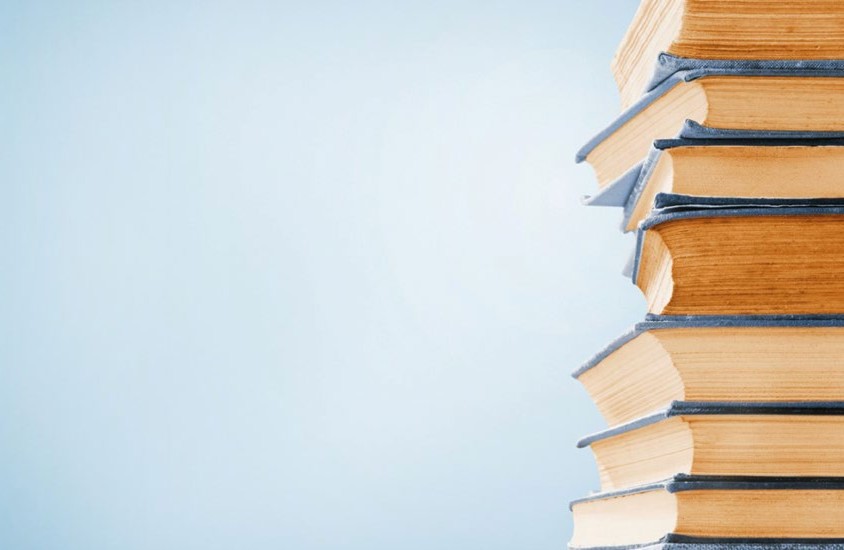 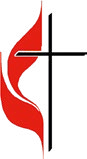 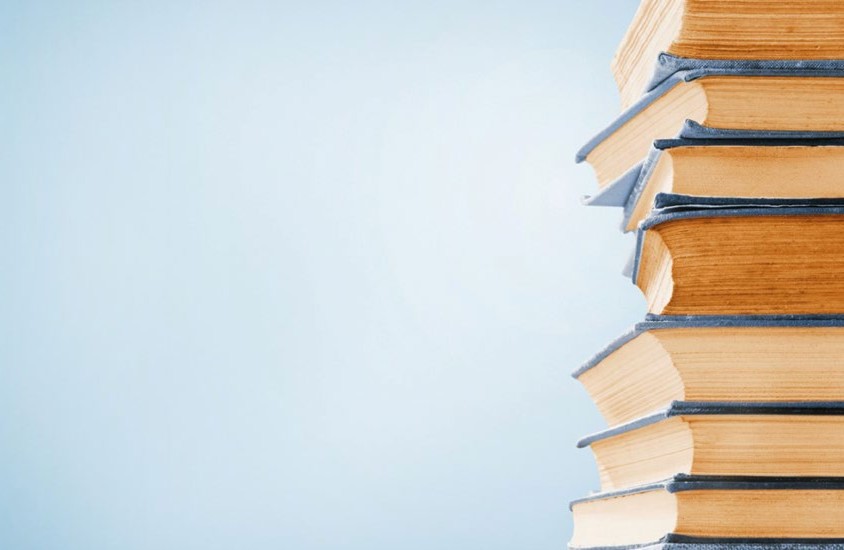 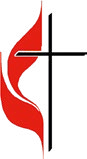 God kunnskap om verdibevisst ledelse og ulike ledelsesteorier.God kunnskap om en selv som lederGod kunnskap om relasjonsledelse og hva som styrer og påvirker teamarbeid.Kunnskap om hvordan endringsprosesser kan foregå.Kunnskap om hva som styrer og påvirker ledelse av frivillighetsarbeid.Kunnskap om Metodistkirkens forståelse av den lokale menighet.Studenten har utviklet sin egen rolle som verdi- formidler, og forstår hvordan lederrollen virker på andre. Studenten har tilegnet seg ferdigheter til å anvende teori og erfaring innen teamarbeid, le- delse av frivillighetsarbeid, og hva som skaper gode endringsprosesserUndervisningsøndag kveld og mandag3.-4. september 2023: Verdibevisst ledelse. Innledende samling med informasjon om utdanning, arbeidsform og hva ledelse er.  Hvordan egne verdier og kirkens verdier motiverer lederens valg og handlinger.19.-20. november 2023: Relasjonsledelse. Å skape gode relasjoner til medarbeidere er viktig for enhver leder som er opptatt av teambygging og teamarbeid. Menigheten som team.11.-12. februar 2024: Organisasjons- og frivillighetsledelse. Endringsledelse og konflikthåndtering. Formell og uformell ledelse.14.-15. april 2024: Personlig ledelse. Hvordan leder jeg, og hvordan kan jeg utvikle meg som leder? Rolleforståelse. Mål for utdanningen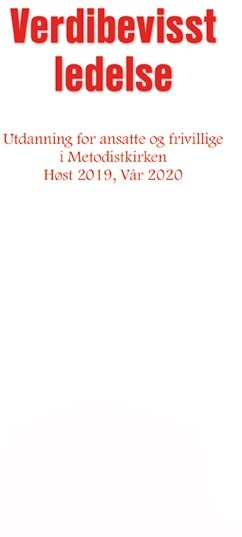 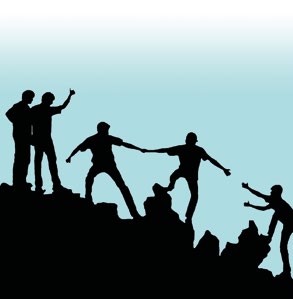 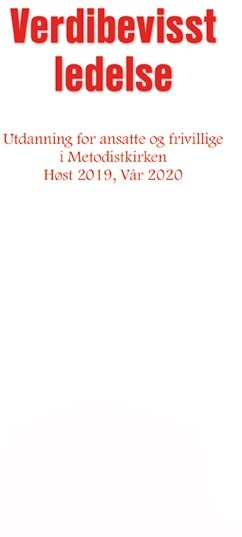 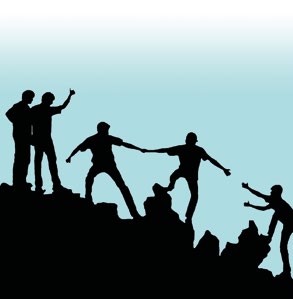 Kirken vår – og det samfunnet vi er en del av er i stadig endring. Det stiller kirkens ledere og menigheter overfor nye utfordringer. I utdannin-gen fokuseres det på hvordan en bevisstgjøring av verdier som idealer for handling kan motivere og gi et nytt grunnlag for god ledelse.Målet er å heve den ledelsesfaglige kompetansen gjennom å fokusere på ledelse generelt og ved å drøfte hvordan dette bør skje i en menighetskon- tekst.Studiet legger vekt på: Verdibevisst ledelse, Relasjonsledelse, Organisasjons- og frivillighetsledelse og Personlig ledelse. Studiet er en kombinasjon av teoretiske studier og praksis, hvor studentene skal reflektere over egen ledelse primært i tilknytning til sin lokale menighet.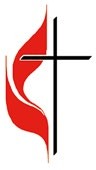 Generell informasjon om ut- danningenStudiet har ca.15-20 plasser som tildeles etter begrunnet søknad, men er avhengig av minimum 10 påmeldte. Vi oppfordrer at flere fra samme menighet deltar.Undervisningen skjer på MF. Gir 10 studiepoeng.Obligatorisk oppmøte på 75% av undervisningenMappeksamen (Faglig oppgave/refleksjonsnotat)Spennende forelesere og aktuelt pensum. Plenumsundervisning og grupper hvor man sammen reflekterer over praksis.Faglig ansvarlig Roar G Fotland. Kursleder: Leif S Jacobsen, tlf: 480 00 483, e post: leif.jacobsen@metodistkirken.no. Søknadsskjema får du ved henvendelse til kurslederSøknadsfrist 5. juni 2023. For legfolk/frivillige er det nødvendig med anbefaling fra menighetsrådets lederPris pr deltaker er beregnet til kr.15.000  (inkludert semesteravgift 2 halvår) – i tillegg kommer eventuell reise/opphold.Prester og diakoner får utgiftsdekning gjennom«Sevres fond». Mer informasjon i søknadsskjema.Legfolk søker stipend fra MNA og støtte fra lo- kalmenighet. Mer informasjon i søknadsskjema.